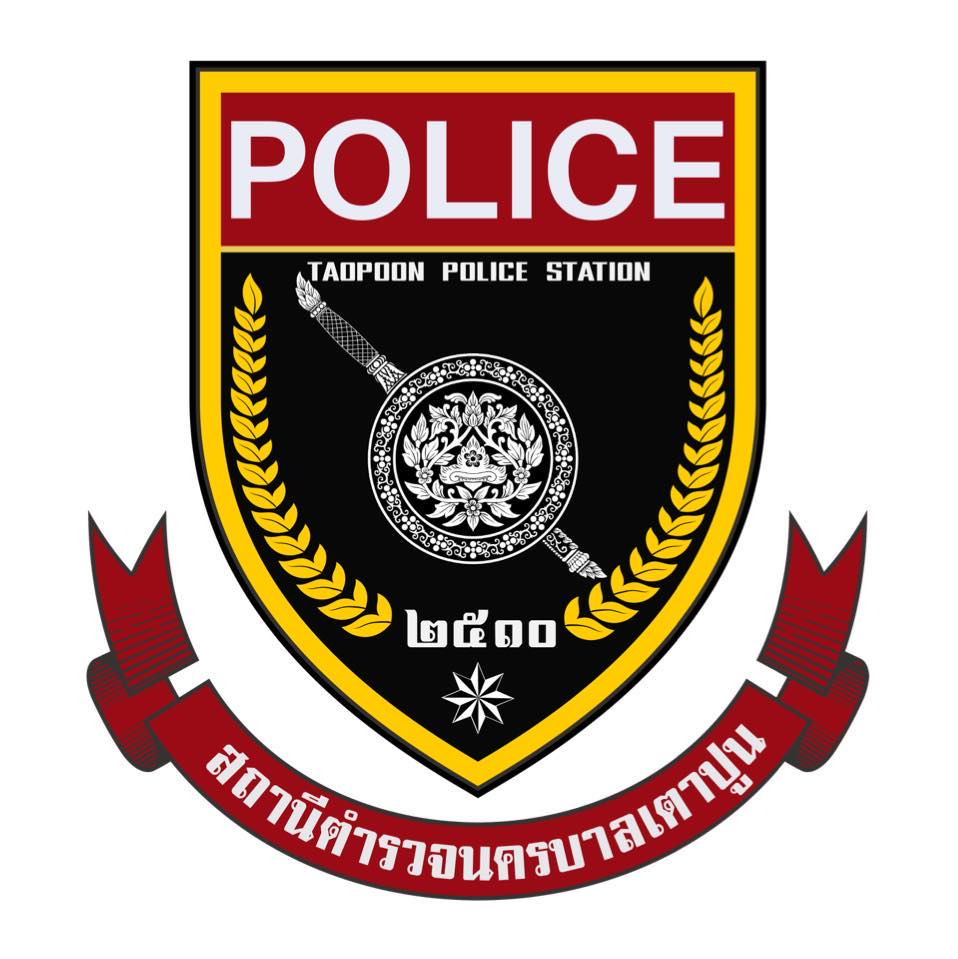 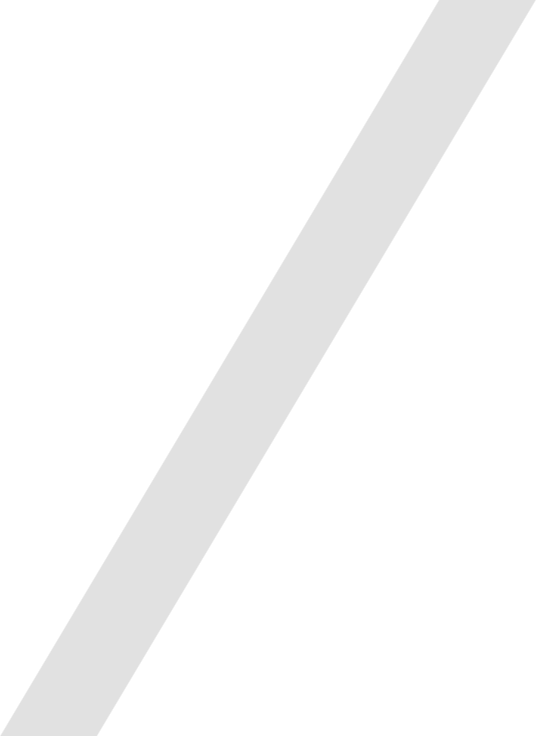 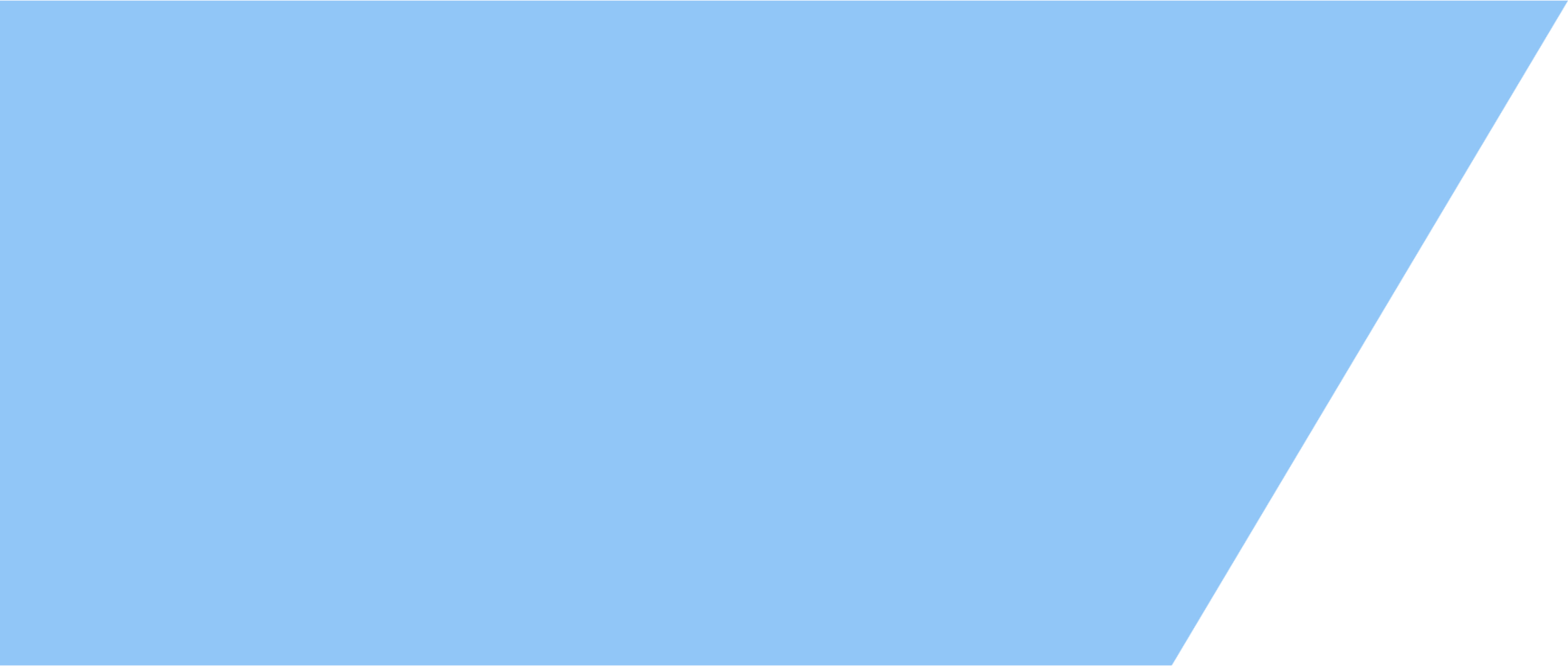 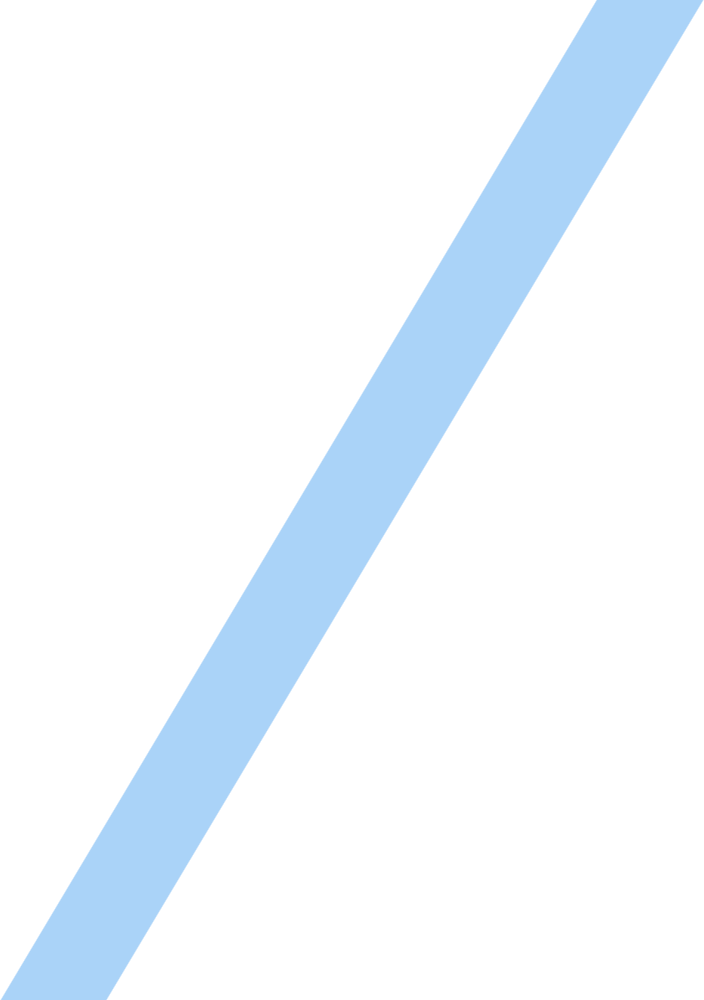 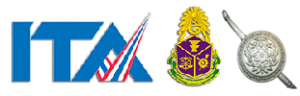 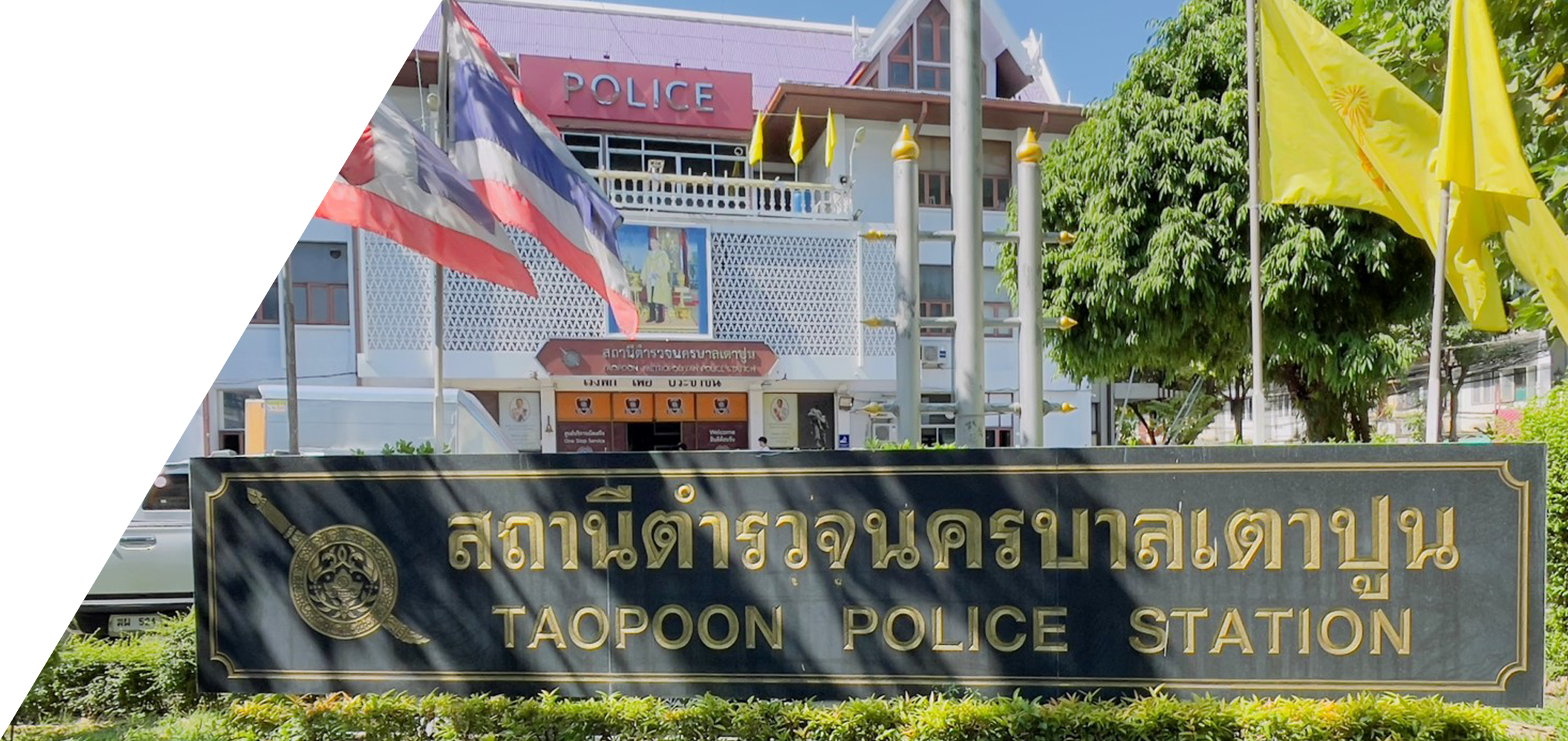 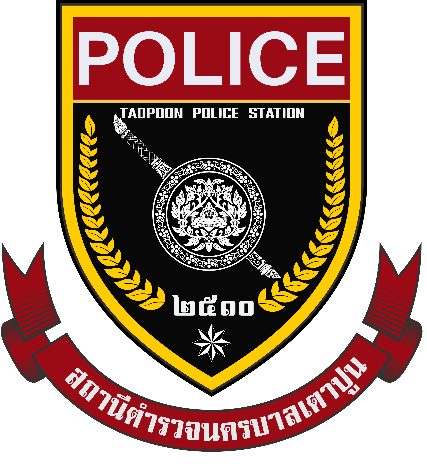 การประเมินความเสี่ยงต่อการรับสินบนสถานีตำรวจนครบาลเตาปูนประจำปีงบประมาณ พ.ศ. ๒๕๖๗แผนบริหารจัดการความเสี่ยงต่อการรับสินบนของสถานีตำรวจนครบาลเตาปูน กองบังคับการตำรวจนครบาล ๒ส่วนที่ 1 บทนำปัจจุบันการดำเนินงานของสถานีตำรวจนครบาลเตาปูนต้องเผชิญกับสภาพความ ไม่แน่นอนทั้งปัจจัยภายในและปัจจัยภายนอกองค์กรซึ่งก่อให้เกิดเหตุการณ์ที่เป็นความเสี่ยโดยเฉพาะความ
เสี่ยงซึ่งจะส่งผลกระทบในเชิงลบดังนั้นการบริหารความเสี่ยงเป็นเครื่องมือทางกลยุทธ์ที่สำคัญตามหลักการ
กำกับดูแล กิจการที่ดีที่ช่วยในการบริหารงาน และการตัดสินใจด้านต่างๆ เช่น การวางแผน การกำหนดกลยุทธ์ การติดตาม ควบคุมและวัดผลการปฏิบัติงาน ตลอดจนการใช้ทรัพยากรต่างๆ อย่างเหมาะสม มีประสิทธิภาพมากขึ้น และลด การสูญเสียและโอกาสที่จะทำให้เกิดความเสียหายแก่องค์กรภายใต้สภาวะการดำเนินงานขององค์การย่อมมีความเสี่ยง ซึ่งเป็นความไม่แน่นอนที่อาจจะ ส่งผลกระทบต่อการดำเนินงานหรือเป้าหมายของสถานีตำรวจนครบาลเตาปูนจึงมีความจำเป็น ต้องจัดการความเสี่ยง อย่างเป็นระบบ โดยระบุความเสี่ยงว่ามีปัจจัยใดบ้างที่กระทบ ต่อการดำเนินงาน หรือเป้าหมายขององค์กร โดย ดำเนินการวิเคราะห์ความเสี่ยง จากผลกระทบและโอกาสที่เกิดขึ้น จัดลำดับ ความสำคัญของความเสี่ยงกำหนด แนวทางในการจัดการความเสี่ยงและต้องคำนึงถึงความคุ้มค่าใน การจัดการความเสี่ยงอย่างเหมาะสมการนำเครื่องมือประเมินความเสี่ยงมาใช้ในองค์กรจะช่วยเป็นหลักประกันในระดับหนึ่งได้ว่า การดำเนินการขององค์กรจะมีการรับสินบน หรือในกรณีพบการรับสินบนที่ไม่คาดคิด โอกาสที่จะประสบ กับปัญหาน้อยว่าองค์กรอื่น หรือหากเกิดความเสียหายเกิดขึ้นก็จะเป็นการเกิดความเสียหายน้อยกว่า องค์กรที่ไม่มีการนำเครื่องมือการประเมินความเสี่ยงการรับสินบนมาใช้เพราะได้มีการเตรียมมาตรการการ ป้องกันการรับสินบนล่วงหน้าไว้โดยให้เป็นส่วนหนึ่งของการปฏิบัติงานประจำและประกอบกับ สำนักงาน ป.ป.ช. ได้นำเกณฑ์การประเมินคุณธรรมและความโปร่งใสในการดำเนินงานของ หน่วยงานภาครัฐโดยให้ หน่วยงานภาครัฐประเมินความเสี่ยงการรับสินบนมาใช้เป็นเกณฑ์การประเมินการดำเนินงานของ ส่วนราชการ เพื่อยกระดับการดำเนินงานให้มีความโปร่งใสและลดปัญหาการรับสินบนประพฤติมิชอบสถานีตำรวจนครบาลเตาปูนจึงได้จัดทำการประเมินความเสี่ยงของการรับสินบนจากการปฏิบัติ หน้าที่ของเจ้าหน้าที่ตำรวจประจำปีงบประมาณ พ.ศ.2567 ขึ้น สำหรับใช้เป็นแนวทางในการบริหารปัจจัย และควบคุมกิจกรรมรวมทั้งกระบวน การดำเนินการต่างๆ เพื่อลดมูลเหตุของแต่ละโอกาสที่จะทำให้เกิดความ เสียหายให้ระดับความเสี่ยงจากการรับสินบนจากการปฏิบัติงานของเจ้าหน้าที่ตำรวจ และ ผลกระทบที่จะ เกิดขึ้นในอนาตคอยู่ในระดับที่สามารถยอมรับประเมินควบคุม และตรวจสอบได้อย่างมีระบบ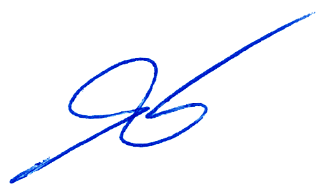 ลงชื่อ พ.ต.อ.......................................................   (สุรเดช ฉัตรไทย )    ผกก.สน.เตาปูนส่วนที่ 2 การประเมินความเสี่ยงต่อการรับสินบนการประเมินความเสี่ยงต่อการรับสินบนพิจารณาจาก 2 ปัจจัย คือ โอกาสที่จะเกิด (Likelihood) พิจารณาความเป็นไปได้ที่จะเกิดเหตุการณ์ ความเสี่ยงและผลกระทบ (Impact) การวัดความรุนแรงของความเสียหายที่จะเกิดขึ้นจากความเสี่ยงนั้นศัพท์เฉพาะ คำนิยามเกณฑ์การประเมินความเสี่ยงต่อการรับสินบนตารางที่ 1 เกณฑ์โอกาสที่จะเกิด (Likelihood)ตารางที่ 2 เกณฑ์ผลกระทบ (Impact)ตารางที่ 3 ระดับความเสี่ยงการทุจริตการประเมินความเสี่ยงต่อการรับสินบนของสถานีตำรวจ(1) งานอำนวยการ(2) งานป้องกันปราบปราม(3) งานจราจร(4) งานสืบสวน(5) งานสอบสวนส่วนที่ 3 แผนบริหารจัดการความเสี่ยงต่อการรับสินบน ของ
สถานีตำรวจนครบาลเตาปูนในการจัดทำแผนบริหารจัดการความเสี่ยงต่อการรับสินบน พิจารณาความเสี่ยงต่อ การรับสินบน ที่อยู่ในโชนสีแดง (Red Zone) ของทุกสายงานจะถูกเลือกมาทำแผนบริหารจัดการความเสี่ยงต่อ การรับสินบน ส่วนลำดับความเสี่ยงที่อยู่ในโซนสีส้ม สีเหลือง จะถูกเลือกในลำดับต่อมา มาตรการควบคุมความ เสี่ยงการทุจริตอาจมีหลากหลายวิธีการ หน่วยงานควรทำการคัดเลือกวิธีที่ดีที่สุด และประเมิน ความคุ้มค่า เหมาะสมกับระดับความเสี่ยงต่อการรับสินบนที่ได้จากการประเมินมาประกอบด้วยการจัดทำแผนบริหารจัดการความเสี่ยงต่อการรับสินบน ให้นำมาตรการควบคุมความเสี่ยง ต่อการรับสินบนของกระบวนงานหรือโครงการที่ทำการประเมินของหน่วยงานที่มีอยู่ในปัจจุบัน (Key Controls in place) มาทำการประเมินว่ามีประสิทธิภาพอยู่ในระดับใด ดี พอใช้ หรืออ่อน (ดูคำอธิบาย เพิ่มเติม) เพื่อพิจารณาจัดทำมาตรการควบคุมความเสี่ยงต่อการรับสินบนเพิ่มเติม (Further Actions to be Taken)แผนบริหารจัดการความเสี่ยงต่อการรับสินบน 
ของสถานีตำรวจนครบาลเตาปูน บก.น.2 
ประจำปีงบประมาณ พ.ศ.2567(1) งานอำนวยการแผนบริหารจัดการความเสี่ยงต่อการรับสินบน ของสถานีตำรวจนครบาลเตาปูน บก.น.2 ประจำปีงบประมาณ พ.ศ.2567(2) งานป้องกันปราบปรามแผนบริหารจัดการความเสี่ยงต่อการรับสินบน ของสถานีตำรวจนครบาลเตาปูน บก.น.2 ประจำปีงบประมาณ พ.ศ.2567(3) งานจราจรแผนบริหารจัดการความเสี่ยงต่อการรับสินบน 
ของสถานีตำรวจนครบาลเตาปูน บก.น.2 ประจำปีงบประมาณ พ.ศ.2567(4) งานสืบสวนแผนบริหารจัดการความเสี่ยงต่อการรับสินบน ของสถานีตำรวจนครบาลเตาปูน บก.น.2 ประจำปีงบประมาณ พ.ศ.2567(5) งานสอบสวนลงชื่อ พ.ต.อ.	( สุรเดช  ฉัตรไทย   ) 	ผกก.สน.เตาปูนศัพท์เฉพาะคำนิยามความเสี่ยงต่อการรับสินบน(Bribery Risk)การดำเนินงานหรือการปฏิบัติหน้าที่ที่อาจก่อให้เกิดการรับสินบนในอนาคตความเสี่ยง (Risk)ความน่าจะเป็นที่จะเกิดเหตุการณ์บางอย่างซึ่งมีผลกระทบ ทำให้การดำเนินงาน ไม่บรรลุวัตถุประสงค์ที่กำหนดไว้หรือเบี่ยงเบนไปจากที่ กำหนดไว้ ทั้งนี้ผลกระทบที่เกิดขึ้นอาจส่งผลในทางบวกหรือทางลบก็ได้ผลกระทบทางลบ	เรียกว่า  ความเสี่ยงผลกระทบทางบวก   เรียกว่า  โอกาสความเสี่ยง/ปัญหาความเสี่ยง : เหตุการณ์ที่ยังไม่เกิด ต้องหามาตรการควบคุมปัญหา : เหตุการณ์ที่เกิดขึ้นแล้ว รู้อยู่แล้ว ต้องแก้ไขปัญหา เช่น การไม่มี ความรู้หรือไม่มีความเข้าใจ คือ ปัญหา ไม่ใช่ความเสี่ยง เป็นต้นประเด็นความเสี่ยงการทุจริตเป็นขั้นตอนในการค้นหาว่ามีรูปแบบความเสี่ยงการทุจริตอย่างไรบ้างโอกาส (Likelihood)โอกาสหรือความเป็นไปได้ที่เหตุการณ์จะเกิดขึ้นผลกระทบ (Impact)ผลกระทบจากเหตุการณ์ที่เกิดขึ้นทั้งที่เป็นตัวเงินหรือไม่เป็นตัวเงินระดับความรุนแรงของความ เสี่ยงต่อการรับสินบน (RiskScore)คะแนนรวมที่แสดงให้เห็นถึงระดับความรุนแรงของความเสี่ยง การทุจริต ที่เป็นผลจากการประเมินความเสี่ยงการทุจริต จาก 2 ปัจจัยคือ โอกาสเกิด (Likelihood) และผลกระทบ (Impact)ผู้รับผิดชอบความเสี่ยงต่อ การรับสินบน (RiskOwner)ผู้ปฏิบัติงานหรือรับผิดชอบกระบวนงานหรือโครงการโอกาสเกิดการทุจริต (Likelihood)โอกาสเกิดการทุจริต (Likelihood)5เหตุการณ์อาจเกิดขึ้นได้สูงมาก แต่ไม่เกินร้อยละ (ร้อยละ 3)4เหตุการณ์ที่อาจเกิดได้สูง แต่ไม่เกินร้อยละ (ร้อยละ 2 )3เหตุการณ์ที่อาจเกิดขึ้นไม่เกิน (ร้อยละ 1 )2เหตุการณ์ที่อาจเกิดขึ้นไม่เกิน (ร้อยละ ๐.1 )1เหตุการณ์ไม่น่ามีโอกาสเกิดขึ้น (ไม่เกิดขึ้นเลย)ระดับความรุนแรงของผลกระทบ (Impact)ระดับความรุนแรงของผลกระทบ (Impact)5กระทบต่องบประมาณและความเชื่อมั่นของสังคมระดับสูงมาก4กระทบต่องบประมาณและความเชื่อมั่นของสังคมระดับสูง3กระทบต่องบประมาณและความเชื่อมั่นของสังคมระดับปานกลาง2กระทบต่องบประมาณและความเชื่อมั่นของสังคมระดับต่ำ1กระทบต่องบประมาณและความเชื่อมั่นของสังคมระดับต่ำมากRisk ScoreRisk ScoreRisk ScoreRisk ScoreRisk ScoreRisk Scoreโอกาสเกิดผลกระทบผลกระทบผลกระทบผลกระทบผลกระทบ123455สูงสูงสูงมากสูงมากสูงมาก4ปานกลางสูงสูงสูงมากสูงมาก3ต่ำปานกลางสูงสูงสูงมาก2ต่ำต่ำปานกลางสูงสูงมาก1ต่ำต่ำปานกลางสูงสูงลำดับที่ขั้นตอนการปฏิบัติงานประเด็นความเสี่ยงต่อการรับสินบน (Bribery Risk)Risk Score (L x I)Risk Score (L x I)Risk Score (L x I)ลำดับที่ขั้นตอนการปฏิบัติงานประเด็นความเสี่ยงต่อการรับสินบน (Bribery Risk)LikelihoodImpactRisk Score1.1 การพิจารณาเลื่อนขั้นเงินเดือน1.1 การพิจารณาเลื่อนขั้นเงินเดือน1.1 การพิจารณาเลื่อนขั้นเงินเดือน1.1 การพิจารณาเลื่อนขั้นเงินเดือน1.1 การพิจารณาเลื่อนขั้นเงินเดือน1.1 การพิจารณาเลื่อนขั้นเงินเดือน1การพิจารณาผลการปฏิบัติ ราชการประกอบการเลื่อนขั้น เงินเดือน1.ผู้บังคับบัญชาระดับปฏิบัติการ มีการรับสินบนจากผู้รับการประเมิน ขั้นเงินเดือน2. ผู้ใต้บังคับบัญชารับสินบนหรือมอบ ของขวัญแก่ผู้บังคับบัญชา31ต่ำ2การพิจารณาเลื่อนขั้นเงินเดือน1. ผู้บังคับบัญชาระดับปฏิบัติการ มีการรับสินบนจากผู้รับการประเมิน ขั้นเงินเดือน2. ผู้ใต้บังคับบัญชารับสินบนหรือมอบ ของขวัญแก่ผู้บังคับบัญชา31ค่ำ1.2 การจัดการเรื่องร้องเรียน1.2 การจัดการเรื่องร้องเรียน1.2 การจัดการเรื่องร้องเรียน1.2 การจัดการเรื่องร้องเรียน1.2 การจัดการเรื่องร้องเรียน1.2 การจัดการเรื่องร้องเรียน1การเสนอเรื่องร้องเรียนไปยัง ผู้บังคับบัญชาเจ้าหน้าที่รับเรื่องร้องเรียนรับสินบน เพื่อยุติขั้นตอนการเสนอเรื่องร้องเรียน24สูง2เจ้าหน้าที่ตรวจสอบเรื่องร้องเรียน และยุติการสอบสวนเจ้าหน้าที่ตรวจสอบข้อเท็จจริงรับสินบนโดยไม่ไม่ดำเนินการทางวินัย หรือลงโทษน้อยกว่าความเป็นจริง24สูงลำดับที่ขั้นตอนการปฏิบัติงานประเด็นความเสี่ยงต่อการรับสินบน (Bribery Risk)Risk Score (L x I)Risk Score (L x I)Risk Score (L x I)ลำดับที่ขั้นตอนการปฏิบัติงานประเด็นความเสี่ยงต่อการรับสินบน (Bribery Risk)LikelihoodImpactRisk Score1.3 การจัดซื้อจัดจ้าง1.3 การจัดซื้อจัดจ้าง1.3 การจัดซื้อจัดจ้าง1.3 การจัดซื้อจัดจ้าง1.3 การจัดซื้อจัดจ้าง1.3 การจัดซื้อจัดจ้าง1.3 การจัดซื้อจัดจ้าง1เจ้าหน้าที่ตรวจสอบความต้องการ วัสดุ , อุปกรณ์ หรืองานจ้างที่จำเป็นต้องการปฏิบัติหนา้ ที่เจ้าหน้าที่รับสินบนจากผู้ประกอบการที่ ไม่ได้มีความต้องการในการจัดซื้อ วัสดุอุปกรณ์43สูง2ดำเนินการจัดซื้อจัดจ้าง วัสดุ อุปกรณ์ในราคาสูงกว่าความเป็น จริงเจ้าหน้าที่รับสินบนจากผู้ประกอบการ เพื่อจัดซื้อที่ วัสดุอุปกณ์ ที่มีราคาสูงกว่าความเป็นจริง45สูง มาก3เมื่อได้รับอนุมัติให้ดำเนินการจัดซื้อ จัดจ้าง แล้วดำเนินการตามขั้นตอน การจัดซื้อจัดจ้างแบบเฉพาะเจาะจง(วงเงินไม่เกิน 500, 000)เจ้าหน้าที่รับสินบนจากผู้ประกอบการ เพื่อเลือกร้านค้าหรือบริษัทที่ผู้มอบ สินบน45สูง มาก1.4 กระบวนการการขออนุญาตต่ออายุใบสำคัญประจำตัวคนต่างด้าวฯ1.4 กระบวนการการขออนุญาตต่ออายุใบสำคัญประจำตัวคนต่างด้าวฯ1.4 กระบวนการการขออนุญาตต่ออายุใบสำคัญประจำตัวคนต่างด้าวฯ1.4 กระบวนการการขออนุญาตต่ออายุใบสำคัญประจำตัวคนต่างด้าวฯ1.4 กระบวนการการขออนุญาตต่ออายุใบสำคัญประจำตัวคนต่างด้าวฯ1.4 กระบวนการการขออนุญาตต่ออายุใบสำคัญประจำตัวคนต่างด้าวฯ1.4 กระบวนการการขออนุญาตต่ออายุใบสำคัญประจำตัวคนต่างด้าวฯ1บุคคลต่างด้าวนำสมุดประจำตัวคน ต่างด้าวฯ มาติดต่อขอต่ออายุใบอนุญาตฯ และเขียนคำร้องฯเจ้าหน้าที่รับสินบนเพื่อ อำนวยความสะดวกในการขอรับบริการ32ปาน กลาง2เจ้าหน้าที่ตรวจสอบความถูกต้อง ของเอกสารและดำเนินการต่ออายุฯ ตามคำร้องขอและเสนอผู้มีอำนาจพิจารณาอนุญาตเจ้าหน้าที่รับสินบนเพื่อ อำนวยความสะดวกในการขอรับบริการ32ปาน กลาง3มอบสมุดประจำตัว คนต่างด้าวฯที่ ดำเนินการเรียบร้อยให้กับผู้มา ติดต่อเจ้าหน้าที่รับเก็บค่าทำสมุดประจำตัว บุคคลต่างด้าว32ปาน กลางลำดับที่ขั้นตอนการปฏิบัติงานประเด็นความเสี่ยงต่อการรับสินบน(Bribery Risk)Risk Score (L x I)Risk Score (L x I)Risk Score (L x I)ลำดับที่ขั้นตอนการปฏิบัติงานประเด็นความเสี่ยงต่อการรับสินบน(Bribery Risk)โอกาสLikelihoodผลกระทบImpactระดับความเสี่ยงRisk Score1การใช้ทรัพย์สินของราชการเพื่อประโยชน์ส่วนตัวเจ้าหน้าที่บางรายนำวัสดุอุปกรณ์สำนักงานไปใช้ส่วนตัวนำรถยนต์ของราชการไปใช้ในกิจกรรมของตนนอก เหลือจากปฏิบัติหน้าที่ซึ่ง ต้องรับผิดชอบค่าใช้จ่าย น้ำมันด้วยตนเองแต่กลับมีการเบิกค่าน้ำมันเชื้อเพลิงเกินกว่าความเป็นจริง1.ผู้บังคับบัญชาขาดการควบคุม ดูแลอย่างใกล้ชิดและไว้วางใจผู้ใต้บังคับบัญชามากเกินไป2.บุคลากรส่วนใหญ่ไม่ทราบหรือรับรู้ถึงวิธีการในการขอยืมใช้ทรัพย์สินของราชการ248สูง2ใช้อำนาจและตำแหน่งหน้าที่ละเว้นการปฏิบัติหน้าที่เพื่อรับผลประโยชน์ผู้กระทำผิดกฎหมายเสนอผล ประโยชน์ให้กับเจ้าหน้าที่เพื่อ แลกกับการไม่ต้องรับโทษหรือรับโทษน้อยลง248สูง3ปราบปรามจับกุมและดำเนินคดีคนต่างด้าวทำงานผิดกฎหมายฯมีการเรียกรับผลประโยชน์,เรียกรับสินบนจากผู้ประกอบการหรือแรงงานต่างด้าวของ เจ้าหน้าที่รัฐในหน่วยงานที่เกี่ยวข้องได้ (เช่น ผู้ประกอบการ ส่วนหนึ่งต้องการ ได้รับความสะดวก ในการขึ้น ทะเบียนแรงงานต่างด้าวให้ถูกกฎหมายซึ่งมีลำดับขั้นตอนยุ่งยาก และเป็นผลจากการมีอัตราค่าปรับรุนแรงทำให้นายจ้างที่ทำผิดกฎหมาย ไม่ต้องการจ่ายค่าปรับ เต็มจำนวน เป็นต้น)248สูง4การปฏิบัติเกี่ยวกับสิ่งของ (ของกลาง)ที่ยึดไว้ต้องรีบนำส่งของกลางให้พนักงานสอบสวนโดยเร็วส่งจำนวนของกลางไม่ครบ ตามจำนวนการนำของกลางไปใช้ส่วนตัว144สูงลำดับที่ขั้นตอนการปฏิบัติงานประเด็นความเสี่ยงต่อการรับสินบน(Bribery Risk)Risk Score (L x I)Risk Score (L x I)Risk Score (L x I)ลำดับที่ขั้นตอนการปฏิบัติงานประเด็นความเสี่ยงต่อการรับสินบน(Bribery Risk)LikelihoodImpactRisk Score1การกวดขันวินัยจราจรเจ้าหน้าที่รับสินบนเพื่อแลกกับการไม่จับกุมดำเนินคดีหรือการทำให้รับโทษน้อยลง33สูง2การตั้งด่านกวดขันวินัยจราจรผู้ประกอบการซึ่งทำผิดวินัยจราจรมักจะมอบของขวัญหรือสินน้ำใจให้บริเวณด่านตรวจซึ่งกวดขันวินัยจราจร13ปานกลาง3การยื่นคำร้องขอใช้พื้นผิวถนนเจ้าหน้าที่รับสินบนเพื่ออำนวยความสะดวกในการขอรับบริการ13ปานกลาง4การยื่นคำร้องขอให้จราจรอำนวยความสะดวกเส้นทางเจ้าหน้าที่รับสินบนเพื่ออำนวยความสะดวกในการขอรับบริการ33สูงลำดับที่ขั้นตอนการปฏิบัติงานประเด็นความเสี่ยงต่อการรับสินบน (Bribery Risk)Risk Score (L x I)Risk Score (L x I)Risk Score (L x I)ลำดับที่ขั้นตอนการปฏิบัติงานประเด็นความเสี่ยงต่อการรับสินบน (Bribery Risk)LikelihoodImpactRisk Score4.1 การจับกุมและบังคับใช้กฎหมาย4.1 การจับกุมและบังคับใช้กฎหมาย4.1 การจับกุมและบังคับใช้กฎหมาย4.1 การจับกุมและบังคับใช้กฎหมาย4.1 การจับกุมและบังคับใช้กฎหมาย4.1 การจับกุมและบังคับใช้กฎหมาย1ใช้อำนาจและตำแหน่งหน้าที่ในทางมิชอบการจับกุมผู้ต้องหาเจ้าหน้าที่รับสินบนเพื่อแลกกับการไม่ จับกุมดำเนินคดีหรือการทำให้รับโทษน้อยลง2๓ปานกลาง2การสืบสวนเพื่อแสวงหาพยานหลักฐานในคดีการควบคุมตัวผู้ต้องหาในขณะ สืบสวนหาข้อเท็จจริงเจ้าหน้าที่รับสินบนเพื่อแลกกับการไม่ จับกุมดำเนินคดีหรือการทำให้รับโทษน้อยลง2๓ปานกลาง3การใช้ทรัพย์สินทางราชการ เพื่อประโยชน์ส่วนตัว เช่นรถ จยย. หรือรถยนต์ ของทางราชการ  -ผู้บังคับบัญชาขาดการควบคุมดูแล-ไม่ปฏิบัติตามระบบของทางราชการในการใช้สิงของหลวง2๓ปานกลางลำดับที่ขั้นตอนการปฏิบัติงานประเด็นความเสี่ยงต่อการรับสินบน (Bribery Risk)ระดับความเสี่ยง Risk Score (L x I)ระดับความเสี่ยง Risk Score (L x I)ระดับความเสี่ยง Risk Score (L x I)ลำดับที่ขั้นตอนการปฏิบัติงานประเด็นความเสี่ยงต่อการรับสินบน (Bribery Risk)โอกาสLikelihoodผลกระทบImpactคะแนนความเสี่ยงRisk Score1ยื่นคำร้องขอปล่อยตัวชั่วคราว ต่อ พงส.การเรียกรับผลประโยชน์ เพื่ออำนวยความสะดวกมี การเรียกรับในการให้บริการ13ปานกลาง2พิจารณาอนุมัติตรวจสอบ ความถูกต้องแล้วมีการเรียกรับผลประโยชน์ เพื่ออำนวยความสะดวกมี การเรียกรับในการให้บริการ31ปานกลาง3กรณีอนุมัติปล่อยตัวชั่วคราว รับเงินประกันและออก ใบเสร็จรับเงินลงรายละเอียด ในสมุดให้กับนายประกัน และ สถิติ ประกัน ไม่ออกใบเสร็จรับเงินไม่ออกใบเสร็จรับเงิน13ปานกลางระดับคำอธิบายการประเมินประสิทธิภาพมาตรการควบคุมความเสี่ยงต่อการรับสินบน ที่หน่วยงานมีในปัจจุบันดีการควบคุมมความเข้มแข็งและดำเนินไปได้อย่างเหมาะสมซึ่งช่วยให้เกิดความมั่นใจได้ในระดับที่สมเหตุสมผล ว่าจะสามารถลดความเสยงต่อการรับสินบนได้พอใช้การควบคุมยังขาดประสิทธิภาพถึงแม้ว่าจะไม่ทำให้เกิดผลเสียหายจากความเสยงอย่างมีนัยสำคัญแต่ก็ควรมีการ ปรับปรุงเพื่อให้มั่นใจว่าจะสามารถลดความเสี่ยงต่อการรับสินบนได้อ่อนการควบคุมไม่ได้มาตรฐานที่ยอมรับได้เนื่องจากมีความหละหลวมและไม่มีประสิทธิผลการควบคุมไม่ทำให้ มั่นใจอย่างสมเหตุสมผลว่าจะสามารถลดความเสี่ยงต่อการรับสินบนได้ที่ขั้นตอนการปฏบิ  ัตงานประเด็นความเสี่ยง ต่อการรับสินบนRisk Scoreรายละเอียดมาตรการควบคุม ความเสี่ยงต่อการรับสินบนวิธีดำเนินการระยะเวลาผู้รับผิดชอบ1.1 การพิจารณาเลื่อนขั้นเงินเดือน1.1 การพิจารณาเลื่อนขั้นเงินเดือน1.1 การพิจารณาเลื่อนขั้นเงินเดือน1.1 การพิจารณาเลื่อนขั้นเงินเดือน1.1 การพิจารณาเลื่อนขั้นเงินเดือน1.1 การพิจารณาเลื่อนขั้นเงินเดือน1.1 การพิจารณาเลื่อนขั้นเงินเดือน1.1 การพิจารณาเลื่อนขั้นเงินเดือน1การพิจารณาผลการปฏิบัติ ราชการประกอบการเลื่อน ขั้นเงินเดือนการรับสินบนหรือของขวัญจาก ผู้ใต้บังคับบัญชาต่ำมาตรการประกาศเจตนารมณ์การไม่รับ สินบนหรือของขวัญจากการปฏิบัติ หน้าที่ทุกกรณีของหัวหน้าสถานีตำรวจ(ก)ประชุมชี้แจงข้าราชการตำรวจ โดยหัวหน้าสถานีตำรวจทุกเดือนผู้บังคับบัญชา ทุกระดับชั้น2การพิจารณา เลื่อนขั้นเงินเดือนการรับสินบนหรือของขวัญจาก ผู้ใต้บังคับบัญชาต่ำมาตรการประกาศเจตนารมณ์การไม่รับ สินบนหรือของขวัญจากการปฏิบัติ หน้าที่ทุกกรณีของหัวหน้าสถานีตำรวจ(ก)ประชุมชี้แจงข้าราชการตำรวจ โดยหัวหน้าสถานีตำรวจทุกเดือนผู้บังคับบัญชา ทุกระดับชั้น1.2 การจัดการเรื่องร้องเรียน1.2 การจัดการเรื่องร้องเรียน1.2 การจัดการเรื่องร้องเรียน1.2 การจัดการเรื่องร้องเรียน1.2 การจัดการเรื่องร้องเรียน1.2 การจัดการเรื่องร้องเรียน1.2 การจัดการเรื่องร้องเรียน1.2 การจัดการเรื่องร้องเรียน1เสนอเรื่องร้องเรียนไปยัง ผู้บังคับบัญชาเจ้าหน้าที่รับเรื่องร้องเรียนรับสินบนเพื่อยุติขั้นตอนการเสนอ เรื่องร้องเรียนสูงมาตรการการเพิ่มช่องทางร้องเรียน เจ้าหน้าที่ตำรวจ(ข)เพิ่มช่องทางร้องเรียนข้าราชการตำรวจ1-31ม.ค.67งาน สารสนเทศ2เจ้าหน้าที่ตรวจสอบเรื่อง ร้องเรียนและยุติการ สอบสวนเจ้าหน้าที่ตรวจสอบข้อเท็จจริง รับสินบนโดยไม่ไม่ดำเนินการ ทางวินัยหรือลงโทษน้อยกว่าความเป็นจริงสูงมาตราการเพิ่มความโปร่งใสในการ ดำเนินการทางวินัย(ค)เผยแพร่ข้อมูลสถิติการร้องเรียนและ ความก้าวหน้าในการดำเนินการเรอง ร้องเรียนลงเว็ปไซต์ของสถานีตำรวจทุกเดือนงาน กำลังพลที่ขั้นตอนการปฏบิ  ัตงานประเด็นความเสี่ยง ต่อการรับสินบนRisk Scoreรายละเอียดมาตรการควบคุม ความเสี่ยงต่อการรับสินบนวิธีดำเนินการระยะเวลาผู้รับผิดชอบ1.3 การจัดซื้อจัดจ้าง1.3 การจัดซื้อจัดจ้าง1.3 การจัดซื้อจัดจ้าง1.3 การจัดซื้อจัดจ้าง1.3 การจัดซื้อจัดจ้าง1.3 การจัดซื้อจัดจ้าง1.3 การจัดซื้อจัดจ้าง1.3 การจัดซื้อจัดจ้าง1เจ้าหน้าที่ตรวจสอบความ ต้องการวัสดุ , อุปกรณ์ หรืองาน จ้างที่จำเป็นต้องการปฏิบัติหน้าที่เจ้าหน้าที่รับสินบนจาก ผู้ประกอบการ เพื่อจัดซื้อที่ วัสดุ อุปกณ์ ที่ไม่มีความจำเป็นต้องใช้งานสูงมาตรการควบคุม การรวบรวมความต้องการในการ จัดซื้อจัดจ้าง(ฉ)จัดทำบันทึกอำนวยการเพื่อเสนอให้ ผู้บังคับบัญชาตามลำดับชั้นทราบถึง ความต้องการในการจัดซื้อวัสดุอุปกรณ์ทุกครั้งที่มี การเสนอ จัดซื้อจัด จ้างผู้บังคับบัญชา งาน อำนวยการ และงานส่ง กำลังบำรุง2ดำเนินการจัดซื้อจัดจ้าง วัสดุ อุปกรณ์ในราคาสูง กว่าความเป็นจริงเจ้าหน้าที่รับสินบนจาก ผู้ประกอบการ เพื่อจัดซื้อที่วัสดุ อุปกณ์ ที่มีราคาสูงกว่าความเป็นจริงสูงมากมาตรการเสริมสร้างความโปร่งใส ในการการจัดซื้อจัดจ้าง(ช)นำข้อมูลการจดั  ซือจดั  จา้  งเผยแพร่สู่ สาธารณะเพื่อใหประชาชนท่วั ไป สามารถมีส่วนรว่ มตรวจสอบความผิดปกติ4 ม.ค.67ถึง 30เม.ย.67งานส่งกำลัง บำรุงและ งาน สารสนเทศ3ดำเนินการจัดซื้อจัดจ้าง แล้วดำเนินการตามขั้นตอน การจัดซื้อจัดจ้างแบบ เฉพาะเจาะจง(วงเงินไม่เกิน 500, 000)เจ้าหน้าที่รับสินบนจาก ผู้ประกอบการ เพื่อเลือกร้านค้า หรือบริษัทที่ผู้มอบสินบนสูงมากมาตรการเสริมสร้างความโปร่งใส ในการการจัดซื้อจัดจ้าง(ช)นำข้อมูลการจดั  ซือจดั  จา้  งเผยแพร่สู่ สาธารณะเพื่อใหประชาชนท่วั ไป สามารถมีส่วนรว่ มตรวจสอบความผิดปกติ4 ม.ค.67ถึง 30เม.ย.67งานส่งกำลัง บำรุงและ งาน สารสนเทศที่ขั้นตอนการปฏบิ  ัตงานประเด็นความเสี่ยง ต่อการรับสินบนRisk Scoreรายละเอียดมาตรการควบคุม ความเสี่ยงต่อการรับสินบนวิธีดำเนินการระยะเวลาผู้รับผิดชอบ1.4 กระบวนการการขออนุญาตต่ออายุใบสำคัญประจำตัวคนต่างด้าวฯ1.4 กระบวนการการขออนุญาตต่ออายุใบสำคัญประจำตัวคนต่างด้าวฯ1.4 กระบวนการการขออนุญาตต่ออายุใบสำคัญประจำตัวคนต่างด้าวฯ1.4 กระบวนการการขออนุญาตต่ออายุใบสำคัญประจำตัวคนต่างด้าวฯ1.4 กระบวนการการขออนุญาตต่ออายุใบสำคัญประจำตัวคนต่างด้าวฯ1.4 กระบวนการการขออนุญาตต่ออายุใบสำคัญประจำตัวคนต่างด้าวฯ1.4 กระบวนการการขออนุญาตต่ออายุใบสำคัญประจำตัวคนต่างด้าวฯ1.4 กระบวนการการขออนุญาตต่ออายุใบสำคัญประจำตัวคนต่างด้าวฯ1บุคคลต่างด้าวนำสมุด ประจำตัวคนต่างด้าวฯ มา ติดต่อขอต่ออายุใบอนุญาต ฯ และเขียนคำร้องฯเจ้าหน้าที่รับสินบนเพื่อ อำนวยความสะดวกในการขอรับ บริการปานกลางมาตรการสร้างความรู้ความเข้าใจ ในขั้นตอนการให้บริการประชาชน งานอำนวยการ(ซ)ติดคู่มือการให้บริการประชาชน บริเวณจุดให้บริการและเว็ปไซต์ของ สถานีตำรวจ1-31ม.ค.67งานส่งกำลัง บำรุงและ งาน สารสนเทศ2เจ้าหน้าที่ตรวจสอบความ ถูกต้องของเอกสารและ ดำเนินการต่ออายุฯ ตามคำ ร้องขอและเสนอผู้มีอำนาจพิจารณาอนุญาตเจ้าหน้าที่รับสินบนเพื่อ อำนวยความสะดวกในการขอรับ บริการปานกลางมาตรการสร้างความรู้ความเข้าใจ ในขั้นตอนการให้บริการประชาชน งานอำนวยการ(ซ)ติดคู่มือการให้บริการประชาชน บริเวณจุดให้บริการและเว็ปไซต์ของ สถานีตำรวจ1-31ม.ค.67งานส่งกำลัง บำรุงและ งาน สารสนเทศ3มอบสมุดประจำตัว คนต่าง ด้าวฯที่ดำเนินการเรียบร้อย ให้กับผู้มาติดต่อเจ้าหน้าที่รับเก็บค่าทำสมุด ประจำตัวบุคคลต่างด้าวปานกลางมาตรการสร้างความรู้ความเข้าใจ ในขั้นตอนการให้บริการประชาชน งานอำนวยการ(ซ)ติดคู่มือการให้บริการประชาชน บริเวณจุดให้บริการและเว็ปไซต์ของ สถานีตำรวจ1-31ม.ค.67งานส่งกำลัง บำรุงและ งาน สารสนเทศที่งานขั้นตอนการปฏิบัติงานประเด็นความเสี่ยงต่อการรับสินบนRisk Scoreรายละเอียดมาตรการควบคุมความเสี่ยงต่อการรับสินบนวิธีดำเนินการระยะเวลาผู้รับผิดชอบที่งานขั้นตอนการปฏิบัติงานประเด็นความเสี่ยงต่อการรับสินบนRisk Scoreรายละเอียดมาตรการควบคุมความเสี่ยงต่อการรับสินบนวิธีดำเนินการระยะเวลาผู้รับผิดชอบ1ป้องกันปราบปรามการใช้ทรัพย์สินของราชการเพื่อประโยชน์ส่วนตัวเจ้าหน้าที่บางรายนำวัสดุอุปกรณ์สำนักงานไปใช้ส่วนตัวนำรถยนต์ของราชการไปใช้ในกิจกรรมของตนนอก เหลือจากปฏิบัติหน้าที่ซึ่ง ต้องรับผิดชอบค่าใช้จ่าย น้ำมันด้วยตนเองแต่กลับมีการเบิกค่าน้ำมันเชื้อเพลิงเกินกว่าความเป็นจริง1.ผู้บังคับบัญชาขาดการควบคุม ดูแลอย่างใกล้ชิดและไว้วางใจผู้ใต้บังคับบัญชามากเกินไป2.บุคลากรส่วนใหญ่ไม่ทราบหรือรับรู้ถึงวิธีการในการขอยืมใช้ทรัพย์สินของราชการ8สูง-มาตรการควบคุมเกี่ยวกับความประพฤติและระเบียบวินัยข้าราชการตำรวจ ตามหนังสือ สง.รอง อ.ตร.(ปป.)ที่ 0601(ปป.)/384 ลง 9 ก.ค. 40-มาตรการควบคุมการเบิกใช้สิ่งของทางราชการ และควบคุมการใช้น้ำมันด้วยระบบบัตรเติมน้ำมัน-อบรมปล่อยแถวกำชับการปฏิบัติสายตรวจทุกครั้งก่อนการปฏิบัติหน้าที่-ใช้ระบบควบคุมการใช้น้ำมันด้วยระบบบัตรเติมน้ำมัน ฟลีทการ์ด Fleet Card -ทุกครั้งก่อนการปฏิบัติหน้าที่-ลงบันทึกเป็นรายวันที่มีการใช้ยานพาหนะและการเติมน้ำมันรอง ผกก.ป.,สวป,ร้อยเวร 20,สายตรวจ2ป้องกันปราบปรามใช้อำนาจและตำแหน่งหน้าที่ละเว้นการปฏิบัติหน้าที่เพื่อรับผลประโยชน์ผู้กระทำผิดกฎหมายเสนอผล ประโยชน์ให้กับเจ้าหน้าที่เพื่อ แลกกับการไม่ต้องรับโทษหรือรับโทษน้อยลง8สูง-มาตรการควบคุมเกี่ยวกับความประพฤติและระเบียบวินัยข้าราชการตำรวจ ตามหนังสือ สง.รอง อ.ตร.(ปป.)ที่ 0601(ปป.)/384 ลง 9 ก.ค. 40-มาตรการตาม พ.ร.บ.ป้องกันและปราบปรามการทรมานและการกระทำให้บุคคลสูญหาย-อบรมปล่อยแถวกำชับการปฏิบัติสายตรวจทุกครั้งก่อนการปฏิบัติหน้าที่-มีการบันทึก วีดีโอ ขั้นตอนการจับกุมตัวผู้ต้องหาตลอดเวลาจนถึงการส่งตัวให้แก่พนักงานสอบสวน-ทุกครั้งก่อนการปฏิบัติหน้าที่-ทุกครั้งเมื่อมีการจับกุมรอง ผกก.ป.,สวป,ร้อยเวร 20,สายตรวจ3ป้องกันปราบปรามปราบปรามจับกุมและดำเนินคดีคนต่างด้าวทำงานผิดกฎหมายฯมีการเรียกรับผลประโยชน์,เรียกรับสินบนจากผู้ประกอบการหรือแรงงานต่างด้าวของ เจ้าหน้าที่รัฐในหน่วยงานที่เกี่ยวข้องได้ (เช่น ผู้ประกอบการ ส่วนหนึ่งต้องการ ได้รับความสะดวก ในการขึ้น ทะเบียนแรงงานต่างด้าวให้ถูกกฎหมายซึ่งมีลำดับขั้นตอนยุ่งยาก และเป็นผลจากการมีอัตราค่าปรับรุนแรงทำให้นายจ้างที่ทำผิดกฎหมาย ไม่ต้องการจ่ายค่าปรับ เต็มจำนวน เป็นต้น)8สูง-มาตรการควบคุมเกี่ยวกับความประพฤติและระเบียบวินัยข้าราชการตำรวจ ตามหนังสือ สง.รอง อ.ตร.(ปป.)ที่ 0601(ปป.)/384 ลง 9 ก.ค. 40-มาตรการตาม พ.ร.บ.ป้องกันและปราบปรามการทรมานและการกระทำให้บุคคลสูญหาย-อบรมปล่อยแถวกำชับการปฏิบัติสายตรวจทุกครั้งก่อนการปฏิบัติหน้าที่-มีการบันทึก วีดีโอ ขั้นตอนการจับกุมตัวผู้ต้องหาตลอดเวลาจนถึงการส่งตัวให้แก่พนักงานสอบสวน-ทุกครั้งก่อนการปฏิบัติหน้าที่-ทุกครั้งเมื่อมีการจับกุมรอง ผกก.ป.,สวป,ร้อยเวร 20,สายตรวจ4ป้องกันปราบปรามการปฏิบัติเกี่ยวกับสิ่งของ (ของกลาง)ที่ยึดไว้ต้องรีบนำส่งของกลางให้พนักงานสอบสวนโดยเร็วส่งจำนวนของกลางไม่ครบ ตามจำนวนการนำของกลางไปใช้ส่วนตัว4สูง-มาตรการควบคุมเกี่ยวกับความประพฤติและระเบียบวินัยข้าราชการตำรวจ ตามหนังสือ สง.รอง อ.ตร.(ปป.)ที่ 0601(ปป.)/384 ลง 9 ก.ค. 40-มาตรการบันทึกสมุดรถต้องสงสัย-อบรมปล่อยแถวกำชับการปฏิบัติสายตรวจทุกครั้งก่อนการปฏิบัติหน้าที่-มีการบันทึก ลงประจำวัน และลงชื่อเป็นหลักฐานในการส่งพนักงานสอบสวนและคืนเจ้าของรถในสมุดบันทึกยึดรถต้องสงสัย-ทุกครั้งก่อนการปฏิบัติหน้าที่-ทุกครั้งเมื่อมีการจับกุมรอง ผกก.ป.,สวป,ร้อยเวร 20,สายตรวจที่งานขั้นตอนการปฏิบัติงานประเด็น     ความเสี่ยงต่อการรับสินบนRisk Scoreรายละเอียดมาตรการควบคุมความเสี่ยงต่อการรับสินบนวิธีดำเนินการระยะเวลาผู้รับผิดชอบที่งานขั้นตอนการปฏิบัติงานประเด็น     ความเสี่ยงต่อการรับสินบนRisk Scoreรายละเอียดมาตรการควบคุมความเสี่ยงต่อการรับสินบนวิธีดำเนินการระยะเวลาผู้รับผิดชอบ1จราจรการกวดขันวินัยจราจรเจ้าหน้าที่รับสินบนเพื่อแลกกับการไม่จับกุมดำเนินคดีหรือการทำให้รับโทษน้อยลงสูงมาตรการเพิ่มประสิทธิภาพการแก้ไขปัญหาการจราจรจาก โดยให้ประชาชนมีส่วนร่วม (ถ)1.สร้างช่องทางร้องเรียนบนเว็ปไซต์ของ สถานีตำรวจ2.รายงานผลกาดำเนินการให้ผู้แจ้งเหตุทราบถึงผลการดำเนินการทุกครั้ง เมื่อมีการ ตรวจพบ การร้องเรียนผู้บังคับบัญชาสายงานจราจร ร้อยเวร 602จราจรการตั้งด่านกวดขันวินัยจราจรผู้ประกอบการซึ่งทำผิดวินัยจราจรมักจะมอบของขวัญหรือสินน้ำใจให้บริเวณด่านตรวจซึ่งกวดขันวินัยจราจรปานกลางมาตรการการประชาสัมพันธ์ นโยบาย No gift policy (ท)ติดตั้งป้ายตามนโยบาย No gift policy บริเวณจุด กวดขันวินัยจราจรทุกครั้ง เมื่อมีการ ตรวจพบ การร้องเรียนผู้บังคับบัญชาสายงานจราจร ร้อยเวร 603จราจรการยื่นคำร้อง ขอใช้พื้นผิวถนนเจ้าหน้าที่เรียกรับสินบนเพื่ออำนวยความสะดวกในการขอรับบริการปานกลางจัดทำคู่มือการให้บริการประชาชนงานจราจรในรูปแบบเข้าใจง่าย (น)ติดคู่มือการให้บริการประชาชน บริเวณจุดให้บริการและเว็ปไซต์ของสถานีตำรวจทุกครั้ง เมื่อมีการจับกุมผู้บังคับบัญชาสายงานจราจร ร้อยเวร 604จราจรการยื่นคำร้องขอให้จราจรอำนวยความสะดวกเส้นทางเจ้าหน้าที่เรียกรับสินบนเพื่ออำนวยความสะดวกในการขอรับบริการสูงจัดทำคู่มือการให้บริการประชาชนงานจราจรในรูปแบบเข้าใจง่าย (น)ติดคู่มือการให้บริการประชาชน บริเวณจุดให้บริการและเว็ปไซต์ของสถานีตำรวจทุกครั้งที่มีการแจ้งเหตุผู้บังคับบัญชาสายงานจราจร ร้อยเวร 60ที่ขั้นตอนการปฏบิ  ัตงานประเด็นความเสี่ยง ต่อการรับสินบนRisk Scoreรายละเอียดมาตรการควบคุม ความเสี่ยงต่อการรับสินบนวิธีดำเนินการระยะเวลาผู้รับผิดชอบ4.1 การจับกุมและบังคับใช้กฎหมาย (ใช้มาตการเดียวกันกับงานป้องกันปราบปราม **ตามตัวอักษรที่กำกับมาตรการ**)4.1 การจับกุมและบังคับใช้กฎหมาย (ใช้มาตการเดียวกันกับงานป้องกันปราบปราม **ตามตัวอักษรที่กำกับมาตรการ**)4.1 การจับกุมและบังคับใช้กฎหมาย (ใช้มาตการเดียวกันกับงานป้องกันปราบปราม **ตามตัวอักษรที่กำกับมาตรการ**)4.1 การจับกุมและบังคับใช้กฎหมาย (ใช้มาตการเดียวกันกับงานป้องกันปราบปราม **ตามตัวอักษรที่กำกับมาตรการ**)4.1 การจับกุมและบังคับใช้กฎหมาย (ใช้มาตการเดียวกันกับงานป้องกันปราบปราม **ตามตัวอักษรที่กำกับมาตรการ**)4.1 การจับกุมและบังคับใช้กฎหมาย (ใช้มาตการเดียวกันกับงานป้องกันปราบปราม **ตามตัวอักษรที่กำกับมาตรการ**)4.1 การจับกุมและบังคับใช้กฎหมาย (ใช้มาตการเดียวกันกับงานป้องกันปราบปราม **ตามตัวอักษรที่กำกับมาตรการ**)4.1 การจับกุมและบังคับใช้กฎหมาย (ใช้มาตการเดียวกันกับงานป้องกันปราบปราม **ตามตัวอักษรที่กำกับมาตรการ**)4.1 การจับกุมและบังคับใช้กฎหมาย (ใช้มาตการเดียวกันกับงานป้องกันปราบปราม **ตามตัวอักษรที่กำกับมาตรการ**)1   ใช้อำนาจและตำแหน่งหน้าที่ในทางมิชอบการจับ กุมผู้ต้องหาเจ้าหน้าที่รับสินบนเพื่อแลกกับการ ไม่จับกุมดำเนินคดีหรือการทำให้รบั โทษน้อยลงปานกลางมาตรการตาม พ.ร.บ. ป้องกันและปราบปราม การทรมานและการกระทำให้บุคคลสูญหาย (ด)มีการบันทึก video ขั้นตอนการจับกุมตัว ผู้ต้องหาตลอดเวลาจนถึงการส่งตัวให้แก่ พนักงานสอบสวนทุกครั้ง เมื่อมีการ จับกุมร้อยเวร 40 ประจำ ผลัดที่ จับกุม2 การสืบสวนเพื่อแสวงหาพยาน หลักฐานในคดีการควบคุมตัว ผู้ต้องหา ในขณะสืบสวนหา ข้อเท็จจริงเจ้าหน้าที่รับสินบนเพื่อแลกกับการ ไม่จับกุมดำเนินคดีหรือการทำให้รบั โทษน้อยลงปานกลางมาตรการตาม พ.ร.บ. ป้องกันและปราบปราม การทรมานและการกระทำให้บุคคลสูญหาย (ด)มีการบันทึก video ขั้นตอนการจบกุมตัว ผู้ต้องหาตลอดเวลาจนถึงการส่งตัวให้แก่ พนักงานสอบสวนทุกครั้ง เมื่อมีการ จับกุมร้อยเวร 40 ประจำ ผลัดที่ จับกุม3 การใช้ทรัพย์สินทางราชการ เพื่อประโยชน์ส่วนตัว เช่นรถ จยย. หรือรถยนต์ ของทางราชการ-ผู้บังคับบัญชาขาดการควบคุมดูแล-ไม่ปฏิบัติตามระบบของทางราชการในการใช้สิงของหลวงปานกลางมาตรการตาม พ.ร.บ. ป้องกันและปราบปราม การทรมานและการกระทำให้บุคคลสูญหาย (ด)มีการบันทึก video ขั้นตอนการจบกุมตัว ผู้ต้องหาตลอดเวลาจนถึงการส่งตัวให้แก่ พนักงานสอบสวนทุกครั้ง เมื่อมีการ จับกุมร้อยเวร 40 ประจำ ผลัดที่ จับกุมที่งานขั้นตอนการปฏิบัติงานประเด็นความเสี่ยงต่อการรับสินบนRisk Scoreรายละเอียดมาตรการควบคุมความเสี่ยงต่อการรับสินบนวิธีดำเนินการระยะเวลาผู้รับผิดชอบที่งานขั้นตอนการปฏิบัติงานประเด็นความเสี่ยงต่อการรับสินบนRisk Scoreรายละเอียดมาตรการควบคุมความเสี่ยงต่อการรับสินบนวิธีดำเนินการระยะเวลาผู้รับผิดชอบ1สอบสวนยื่นคำร้องขอปล่อยตัวชั่วคราว ต่อ พงส.ไม่นำเงินประกันตัวผู้ต้องหา ส่ง เจ้าหน้าที่การเงินตามวันที่ ทำการ ปล่อยตัวชั่วคราว3 (ปานกลาง)อบรม กำชับการปฏิบัติงาน ของเจ้าหน้าที่ตำรวจให้ปฏิบัติ ตามกฎหมายอย่างเคร่งครัด ไม่ให้เรียกรับทรัพย์สินหรือ ประโยชน์อื่นใดเพื่อช่วยเหลือ ผู้กระทำผิด ก่อนออกปฏิบัติหน้าที่ หัวหน้างานต้อง อบรม กำชับ การปฏิบัติงานของ เจ้าหน้าที่ ตำรวจให้ปฏิบัติตามกฎหมาย อย่าง เคร่งครัด ไม่ให้เรียกรับ ทรัพย์สินหรือประโยชน์อื่น ใด เพื่อช่วยเหลือผู้กระทำ ผิดทุก กรณี ทุกครั้งที่มี   การ สอบสวนรอง ผกก.(สอบสวน)2สอบสวนพิจารณาอนุมัติตรวจสอบ ความถูกต้องแล้วมีการเรียกรับผลประโยชน์ เพื่ออำนวยความสะดวกมี การเรียกรับในการให้บริการ3 (ปานกลาง)๑.จัดหาสวัสดิการเพิ่มเติมเพื่อ สร้างขวัญกำลังใจในการ ปฏิบัติหน้าที่สอดส่อง ผู้ใต้งบังคับบัญชา อย่าง สม่ำเสมอ เช่น ออก เยี่ยม เยียนครอบครัว เพื่อ สอบถามปัญหาต่างทุกครั้งที่มี   การ สอบสวนรอง ผกก.(สอบสวน)ที่งานขั้นตอนการปฏิบัติงานประเด็นความเสี่ยงต่อการรับสินบนRisk Scoreรายละเอียดมาตรการควบคุมความเสี่ยงต่อการรับสินบนวิธีดำเนินการระยะเวลาผู้รับผิดชอบ3สอบสวนกรณีอนุมัติปล่อยตัวชั่วคราว รับเงินประกันและออก ใบเสร็จรับเงินลงรายละเอียด ในสมุดให้กับนายประกัน และ สถิติ ประกัน ไม่ออกใบเสร็จรับเงินไม่ออกใบเสร็จรับเงิน3 (ปานกลาง)๑.เสริมสร้างการควบคุมดูแล ผู้ใต้งบังคับบัญชา2.แต่งตั้งคณะกรรมการเพื่อ ติดตามและควบคุมการทุจริต ประจำสถานีนำปัญหาต่าง ๆ ของผู้ใต้บังคับบัญชาเสนอ คณะกรรมการเพื่อติดตาม และควบคุมการทุจริต เพื่อ หาแนวทางแก้ไขต่อไปทุกครั้งที่มี   การ สอบสวนรอง ผกก.(สอบสวน)